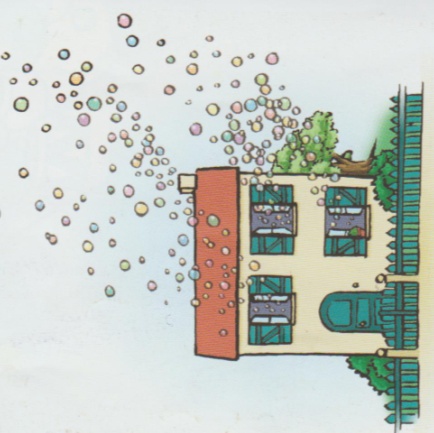 Le bêtisovore 	    texte 9 (p 60 à 62)Théo n’en croit pas ses yeux : les bulles s’échappent par les portes, les fenêtres, la cheminée… et disparaissent toutes. Disparu aussi, le bêtisovore ! Théo ne sait pas s’il doit rire ou pleurer.La porte du salon s’ouvre et … entrent papa et maman.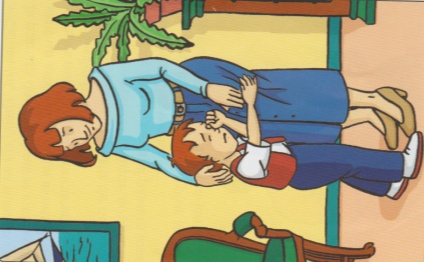 Oh ! j’ai fait une grosse…Calme-toi, Théo ! dit sa maman en le prenant dans ses bras et en lui faisant un gros câlin. Nous avons deux bonnes nouvelles à t’annoncer…Mais j’ai fait…Chut ! Ecoute : à partir de demain, je te récupérerai chaque soir, à la sortie de l’école, et papa passera tous les mercredis avec toi.Depuis ce jour, Théo n’a plus jamais revu le bêtisovore et n’a plus jamais…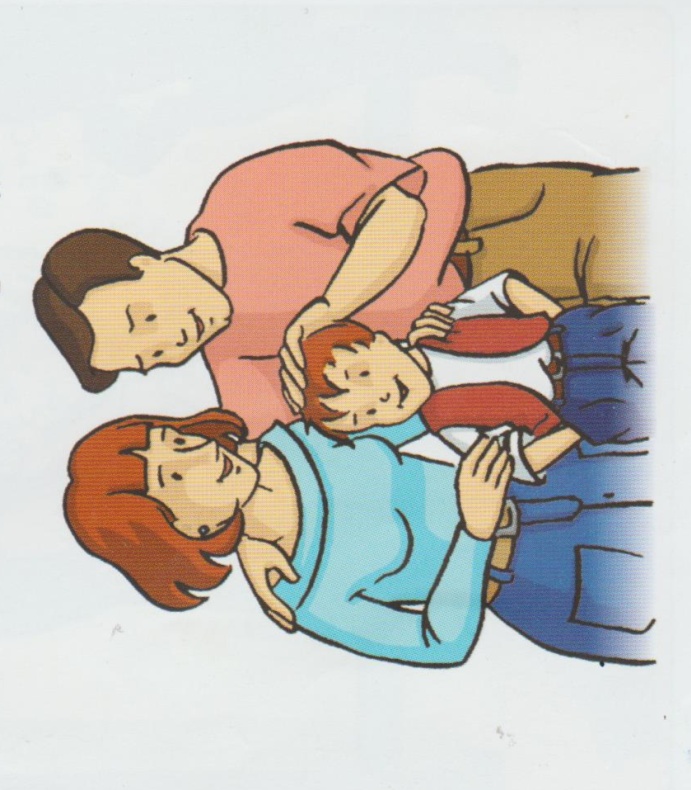 